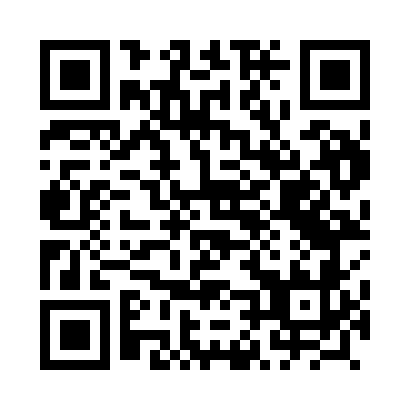 Prayer times for Piwoda, PolandWed 1 May 2024 - Fri 31 May 2024High Latitude Method: Angle Based RulePrayer Calculation Method: Muslim World LeagueAsar Calculation Method: HanafiPrayer times provided by https://www.salahtimes.comDateDayFajrSunriseDhuhrAsrMaghribIsha1Wed2:445:0412:265:327:489:592Thu2:415:0312:265:337:5010:023Fri2:385:0112:265:347:5110:044Sat2:354:5912:265:347:5310:075Sun2:324:5812:265:357:5510:106Mon2:284:5612:265:367:5610:137Tue2:254:5412:265:377:5810:168Wed2:224:5312:255:387:5910:199Thu2:184:5112:255:398:0110:2110Fri2:154:5012:255:408:0210:2411Sat2:124:4812:255:418:0310:2712Sun2:104:4712:255:428:0510:3013Mon2:094:4512:255:428:0610:3314Tue2:094:4412:255:438:0810:3415Wed2:084:4212:255:448:0910:3516Thu2:084:4112:255:458:1110:3517Fri2:074:4012:255:468:1210:3618Sat2:074:3812:255:478:1310:3619Sun2:064:3712:265:478:1510:3720Mon2:064:3612:265:488:1610:3821Tue2:054:3512:265:498:1710:3822Wed2:054:3312:265:508:1910:3923Thu2:054:3212:265:508:2010:3924Fri2:044:3112:265:518:2110:4025Sat2:044:3012:265:528:2210:4126Sun2:044:2912:265:538:2310:4127Mon2:034:2812:265:538:2510:4228Tue2:034:2712:265:548:2610:4229Wed2:034:2712:265:558:2710:4330Thu2:024:2612:275:558:2810:4331Fri2:024:2512:275:568:2910:44